A THANK YOU NOTE FROM THE FACILITATOR OF            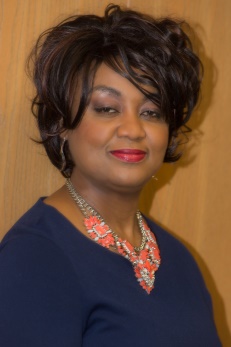 LAUNCH YOUR AGENCY IN A WEEKENDDear Colleagues, Thank you for the time that you have invested in this business retreat. Each of us has a choice in what kind of life we want to have, what we think and the choices we make with our lives. You have chosen to invest in yourself and you have taken the chance to change your life. For several years some of you have been dreaming of owning and operating your caregiving business and for some reason or the other, that wish became a someday wish. That someday is now…and I am glad that you have chosen to change your life, change your career and your financial future with me as your navigator. I will hand you a road map and walk you through the steps that are needed to successfully establish your agency. You will go from zero to taking your first client on Monday. If you have already formed a business entity, then I will support you as your leap to your next level of success. This is the best time for Nurses to go into business because the population is greying and technology and medicine are advancing. This means that older adults are living longer and their adult children need services to care for them. Community based elder care is a huge business and I am glad that you have made the choice to take advantage of that opportunity.The Elder Care industry has made three major shifts in the last two decades but until now (the availability of Launch Your Agency In A Weekend) there have been no changes as to how community based elder care service providers get established. Now you do not need to invest huge working capital and pay consultants thousands of dollars to help you set up your agency nor do you need to 100-250 thousand dollars to buy into a non-medical home care franchise.Launch Your Agency In A Weekend was born to meet the needs of Nurses and Allied Health Care Professionals who  want to take advantage of the growing opportunities in community based elder care  without a huge startup capital and without expensive consulting business set-up programs. In just three days you will be equipped with good information, access to hard and soft business management  systems, forms, policies and procedures, a business system for operating your agency as well as a tactical plan for getting your very first client.We are the only set of Nurses to experience a home care business set-up in 72 hours or less. We are Nurses supporting Nurses and we are Moving The American Elderly Health Care Forward.Thank you for being here and may our time together bring your knowledge, confidence, and access to the tools and systems you need to excel and to transform your career and your financial future. In Service and In CareStella NsongSix Figures Nurse Academy